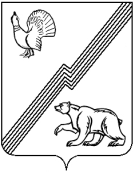 АДМИНИСТРАЦИЯ ГОРОДА ЮГОРСКАХанты-Мансийского автономного округа – Югры ПОСТАНОВЛЕНИЕ (проект)от _____________________									        № _____О внесении изменений в постановлениеадминистрации города Югорска от16.02.2022 № 289-п «Об утверждении административного регламента предоставления муниципальной услуги«Выдача акта освидетельствованияпроведения основных работ построительству (реконструкции) объектаиндивидуального жилищногостроительства с привлечением средствматеринского (семейного) капитала»В соответствии с Федеральным законом от 27.07.2010 № 210-ФЗ «Об организации предоставления государственных и муниципальных услуг»,  постановлением администрации города Югорска от 21.09.2018 № 2582 «О порядке разработки и утверждения административных регламентов предоставления муниципальных услуг»:1. Внести в приложение к постановлению  администрации города Югорска от 16.02.2022 № 289-п «Об утверждении административного регламента предоставления муниципальной услуги «Выдача акта освидетельствования проведения основных работ по строительству (реконструкции) объекта индивидуального жилищного строительства с привлечением средств материнского (семейного) капитала» следующие изменения:1.1. Подпункт «а» пункта 2.7 после слова «личность» дополнить словами «заявителя или представителя заявителя, в случае представления заявления и прилагаемых к нему документов посредством личного обращения в Департамент, в многофункциональный центр».1.2.  В пункте 2.14:1.2.1. Подпункт «в» изложить в следующей редакции:«в) представленные документы содержат подчистки и исправления текста, не заверенные в порядке, установленном законодательством Российской Федерации или повреждения, наличие которых не позволяет в полном объеме использовать информацию и сведения, содержащиеся в документах для предоставления муниципальной услуги;».1.2.2. Подпункт «ж» изложить в следующей редакции:«ж) подача запроса о предоставлении услуги и документов, необходимых для предоставления услуги, в электронной форме с нарушением установленных требований;».1.3. Пункт 2.14.3  после слов «вручается лично» дополнить словами «(приложение 4)».1.4. Дополнить пунктами 2.29.1- 2.29.3 следующего содержания:«2.29.1. Документы, прилагаемые заявителем к заявлению в электронной форме, направляются в следующих форматах:а) xml - для документов, в отношении которых утверждены формы и требования по формированию электронных документов в виде файлов в формате xml;б) doc, docx, odt - для документов с текстовым содержанием, не включающим формулы (за исключением документов, указанных в подпункте «в» настоящего пункта);в) xls, xlsx, ods - для документов, содержащих расчеты;г) pdf, jpg, jpeg, png, bmp, tiff - для документов с текстовым содержанием, в том числе включающих формулы и (или) графические изображения (за исключением документов, указанных в подпункте «в» настоящего пункта), а также документов с графическим содержанием;д) zip, rar – для сжатых документов в один файл;е) sig – для открепленной усиленной квалифицированной электронной подписи.2.29.2. В случае, если оригиналы документов, прилагаемых к заявлению, выданы и подписаны  Департаментом на бумажном носителе, допускается формирование таких документов, представляемых в электронной форме, путем сканирования непосредственно с оригинала документа (использование копий не допускается), которое осуществляется с сохранением ориентации оригинала документа в разрешении 300-500 dpi (масштаб 1:1) и всех аутентичных признаков подлинности (графической подписи лица, печати, углового штампа бланка), с использованием следующих режимов:«черно-белый» (при отсутствии в документе графических изображений и (или) цветного текста);«оттенки серого» (при наличии в документе графических изображений, отличных от цветного графического изображения);«цветной» или «режим полной цветопередачи» (при наличии в документе цветных графических изображений либо цветного текста).Количество файлов должно соответствовать количеству документов, каждый из которых содержит текстовую и (или) графическую информацию.2.29.3. Документы, прилагаемые заявителем к заявлению должны обеспечивать:возможность идентифицировать документ и количество листов в документе;возможность поиска по текстовому содержанию документа и возможность копирования текста (за исключением случаев, когда текст является частью графического изображения);содержать оглавление, соответствующее их смыслу и содержанию (для документов, содержащих структурированные по частям, главам, разделам (подразделам) данные) и закладки, обеспечивающие переходы по оглавлению и (или) к содержащимся в тексте рисункам и таблицам.Документы, подлежащие представлению в форматах xls, xlsx или ods, формируются в виде отдельного документа, представляемого в электронной форме.».1.5. Приложения 1, 2, 4 изложить в новой редакции (приложение 1, 2, 4).2. Опубликовать постановление в официальном печатном издании города Югорска и разместить на официальном сайте органов местного самоуправления.3. Настоящее постановление вступает в силу после его официального опубликования.Глава города Югорска					 		      А.Ю. ХарловПриложение 1к административному регламенту
предоставления муниципальной услуги                                           В______________________________________(наименование структурного подразделения ОМСУ)_______________________________________(Ф.И.О. физического лица)   Паспортные данные: ________________________(серия, номер, кем и когда выдан)_______________________________________Адрес: __________________________________(регистрации/проживания)__________________________Телефон: _____________________________________E-mail: _________________________________(при наличии)ЗАЯВЛЕНИЕо предоставлении акта освидетельствования проведения основных работ
по строительству (реконструкции)  объекта индивидуального жилищного строительства с привлечением средств материнского (семейного) капиталаСведения о владельце сертификата материнского (семейного) капитала ______________________________________________________________________Фамилия, имя, отчество (при наличии)Сведения о земельном участке ________________________________________________                                                                           Кадастровый номер земельного участка___________________________________________________________________Адрес земельного участкаРаботы по строительству (реконструкции) объекта индивидуального  жилищного строительства проведены в соответствии с :разрешением на строительство (реконструкцию)/ уведомлением о соответствии параметров планируемого строительства (реконструкции) (выбрать)	Вид строительных работ _____________________________________________________Кадастровый номер объекта индивидуального  жилищного строительства_________________________________________________________________________________	Адрес объекта индивидуального жилищного строительства _________________________	Площадь объекта до реконструкции _________________________________	Площадь объекта после реконструкции _______________________________Виды производственных работ: монтаж фундамента/ возведение стен/ возведение кровли                                                (нужное выбрать)	Основные материалы (указать):______________________________________К заявлению прилагаются:         копия документа, удостоверяющего личность заявителя либо его законного представителя;         копия документа, подтверждающего полномочия представителя действовать от лица заявителя;          иные документы (в случае представления их заявителем по собственной инициативе).Документы, являющиеся результатом предоставления муниципальной услуги, прошу выдать (направить):       в Департаменте муниципальной собственности и градостроительства;       по почте;        в многофункциональном центре;       в электронном виде в личный кабинет Единого портала______________________________________________________________________                  (дата)                                   (подпись)                                           (ФИО)Приложение 2к административному регламенту
предоставления муниципальной услуги______________________________________________________________________Наименование уполномоченного органа местного  самоуправленияКОМУ:___________________________________________________Решениеоб отказе в предоставлении муниципальной услуги«Выдача акта освидетельствования проведения основных работ по строительству  (реконструкции) объекта индивидуального жилищного строительства с привлечением средств материнского (семейного) капитала»от ____________________                                                                               № ______	Рассмотрев Ваше заявление от __________ № ______ о предоставлении муниципальной услуги принято решение об отказе в предоставлении муниципальной услуги «Выдача акта освидетельствования проведения основных работ по строительству  (реконструкции) объекта индивидуального жилищного строительства с привлечением средств материнского (семейного) капитала по следующим основаниям :Дополнительная информация: ____________________________________________Вы вправе повторно обратиться в Департамент муниципальной собственности и градостроительства администрации города Югорска с заявлением  о предоставлении муниципальной услуги после устранения указанных нарушений.	Данный отказ может быть обжалован в досудебном порядке путем направления жалобы в Департамент муниципальной собственности и градостроительства администрации города Югорска, а также в судебном порядке._____________________ _________________(должность уполномоченного                                                                (расшифровка подписи)                                     лица органа местного Приложение 4к административному регламенту
предоставления муниципальной услуги____________________________________________________________________________Наименование уполномоченного органа местного  самоуправленияКОМУ:___________________________________________________Решениеоб отказе в приеме документов, необходимых для предоставления муниципальной услуги «Выдача акта освидетельствования проведения основных работ по строительству  (реконструкции) объекта индивидуального жилищного строительства с привлечением средств материнского (семейного) капитала»от ____________________                                                                               № ______	Рассмотрев Ваше заявление от __________ № ______ и прилагаемые к нему документы принято решение об отказе и регистрации документов по следующим основаниям :Дополнительная информация: ____________________________________________Вы вправе повторно обратиться в Департамент муниципальной собственности и градостроительства администрации города Югорска с заявлением  о предоставлении муниципальной услуги после устранения указанных нарушений.	Данный отказ может быть обжалован в досудебном порядке путем направления жалобы в Департамент муниципальной собственности и градостроительства администрации города Югорска, а также в судебном порядке._____________________ _________________(должность уполномоченного                                                                (расшифровка подписи)                                     лица органа местного самоуправления)            Согласование к проекту постановления администрации города Югорска «О внесении изменений в постановление администрации города Югорска от 16.02.2022 № 289-п «Об утверждении административного регламента предоставления муниципальной услуги «Выдача акта освидетельствования проведения основных работ по строительству (реконструкции) объекта индивидуального жилищного строительства с привлечением средств материнского (семейного) капитала»Проект муниципального нормативного правового акта коррупциогенных факторов не содержит.Начальник УАиГ                          ______________ А.К. НекрасоваПроект МНПА размещен на независимую антикоррупционную экспертизу с 23.05.2022  по 10.06.2022  _______________________________________________________(ФИО исполнителя, должность)---------------------------------------------------------------------------------------------------------------------------------------------------Рассылка: ДМСиГ, ОДиАО, ДЭРиПУ, УВПиОС, Гарант, Консультант+ПОЯСНИТЕЛЬНАЯ ЗАПИСКАк проекту постановления администрации города ЮгорскаО внесении изменений в постановление администрации города Югорска от 16.02.2022 № 289-п «Об утверждении административного регламента предоставления муниципальной услуги «Выдача акта освидетельствования проведения основных работ по строительству (реконструкции) объекта индивидуального жилищного строительства с привлечением средств материнского (семейного) капитала»	Разработка проекта административного регламента выполнена отделом по работе с физическими лицами управления архитектуры и градостроительства департамента муниципальной собственности и градостроительства администрации города Югорска.	Проект постановления администрации города Югорска разработан в соответствии с: - Федеральным законом от 27.07.2010 № 210-ФЗ «Об организации предоставления государственных и муниципальных услуг»;- постановлением администрации города Югорска от 21.09.2018 № 2582 «О порядке разработки и утверждения административных регламентов предоставления муниципальных услуг»;- приказом Министерства транспорта РФ от 05.06.2019 № 167 «Об утверждении Порядка выдачи специального разрешения на движение по автомобильным дорогам тяжеловесного и (или) крупногабаритного транспортного средства»;- письмом Министерства строительства и жилищно-коммунального хозяйства Российской Федерации от 13.05.2022 № 21085-КМ/14 о направлении доработанных типовых административных регламентов предоставления массовых социально значимых услуг в качестве методических рекомендаций для разработки муниципальных административных регламентов предоставления услуг.	На основании требований статьи 13 Федерального закона от 27.07.2010 № 210-ФЗ «Об организации предоставления государственных и муниципальных услуг» проект документа был размещен на сайте администрации города Югорска для прохождения независимой экспертизы с  23.05.2022. Каких- либо замечаний и предложений к проекту административного регламента не поступило.В соответствии с пунктом 1.11 Порядка проведения оценки регулирующего воздействия проектов муниципальных нормативных правовых актов города Югорска, экспертизы и оценки фактического воздействия принятых муниципальных нормативных правовых актов города Югорска, затрагивающих вопросы осуществления предпринимательской и инвестиционной деятельности, утвержденного постановлением администрации города Югорска от 29.12.2020            № 2019 проект муниципального нормативного правового акта  не подлежит оценке  регулирующего воздействия._____________________2022Начальник УАиГ, гл. архитектор                            ______________ А.К. Некрасова№ пункта административного регламентаНаименование основания для отказа в приеме документов в соответствии с единым стандартомРазъяснение причин отказа Подпункт «а» пункта 2.16В ходе освидетельствования проведения основных работ по строительству объекта индивидуального жилищного строительства (монтаж фундамента, возведение стен и кровли) установлено, что такие работы не выполнены в полном объеме или не начаты вовсеУказываются основания такого выводаПодпункт «б» пункта 2.16В ходе освидетельствования проведения основных работ по строительству объекта индивидуального жилищного строительства (монтаж фундамента, возведение стен и кровли) установлено, что в результате таких работ общая площадь жилого помещения не увеличивается либо увеличивается менее чем на учетную норму площади жилого помещения, устанавливаемую в соответствии с жилищным законодательством Российской ФедерацииУказываются основания такого вывода№ пункта административного регламентаНаименование основания для отказа в приеме документов в соответствии с единым стандартомРазъяснение причин отказа Подпункт «а» пункта 2.14Представленные документы или сведения утратили силу на момент обращения за услугой (сведения документа, удостоверяющий личность; документ, удостоверяющий полномочия представителя заявителя, в случае обращения за предоставлением услуги указанным лицом)Указывается исчерпывающий перечень документов, утративших силуПодпункт «б» пункта 2.14Представление неполного комплекта документов, указанных в пункте 2.7 административного регламента, подлежащих обязательному представлению заявителемУказывается исчерпывающий перечень документов, которые предоставляются заявителем самостоятельно Подпункт «в» пункта 2.14Представленные документы содержат подчистки и исправления текста, не заверенные в порядке, установленном законодательством Российской Федерации или повреждения, наличие которых не позволяет в полном объеме использовать информацию и сведения, содержащиеся в документах для предоставления муниципальной услугиУказывается исчерпывающий перечень документов, содержащих подчистки и исправления, а также повреждения, наличие которых не позволяет в полном объеме использовать информацию и сведения, содержащиеся в документах для предоставления муниципальной услугиПодпункт «г» пункта 2.14Подача заявления (запроса) от имени заявителя не уполномоченным на то лицомУказывается исчерпывающий перечень документов, содержащий недостаткиПодпункт «д» пункта 2.14Обращение заявителя за муниципальной услугой в орган местного самоуправления, подведомственную органу местного самоуправления организацию, не предоставляющие требующуюся заявителю муниципальную услугуУказывается исчерпывающий перечень документов, содержащий недостаткиПодпункт «е» пункта 2.14Неполное, некорректное заполнение полей в форме заявления, в том числе в интерактивной форме заявления на Едином порталеУказываются основания такого выводаПодпункт «ж» пункта 2.14Подача запроса о предоставлении услуги и документов, необходимых для предоставления услуги, в электронной форме с нарушением установленных требованийУказываются основания такого выводаПодпункт «з» пункта 2.14Несоблюдение установленных статьей 11 Федерального закона                   № 63-ФЗ условий признания действительности, усиленной квалифицированной электронной подписиУказываются основания такого выводаПодпункт «и» пункта 2.14Заявитель не относится к кругу лиц, имеющих право на предоставление муниципальной услугиУказываются основания такого выводаНаименование органаДата поступления на согласование и подпись лица, принявшего документДата согласованияПодписьДолжность, ФИО, лица,согласовавшего проект НПАДМСиГИ.о. директораДМСиГНачальник УАиГ, гл. архитектор А.К. Некрасова                     Департамент экономического развития и проектного управленияОРВ не подлежитОРВ не подлежитДиректор департаментаИ.В. ГрудцынаДепартамент экономического развития и проектного управленияДиректор департаментаИ.В. ГрудцынаДепартамент экономического развития и проектного управленияЗам начальника отдела по реализации адм. реформыЕ.В. ГлушковаЮридическое управлениеНачальник управленияА.С. ВласовПервый заместитель главы городаД.А. КрыловИсполнитель:Исполнитель:Исполнитель:Исполнитель: